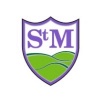 Information for Primary Classes We thought it would be useful to put some questions and answers together for pupils, parents/carers. These will help you to prepare for September.Year ReceptionWho will my teacher(s) be? Mrs Newland (4 days a week) Miss Faulks (1 day a week)Who will my Learning Support Assistant (Teaching Assistant) be?  Miss SatoorWhat day do I start school?  Thursday 3rd SeptemberWhat time do I start school?  9.10 What time do I finish school?  2.40What if a have a brother or sister? If you come to school together, you will come to school and leave school when the eldest pupil in your family comes to/leaves school (see Ms Lovecy’s letter on the website).  If your brother or sister is in the secondary phase, you start/end school at your year group start/end times stated above. (We will not let the children out of the classroom until you are there to collect them.  Please phone the school if you are running late.  Please inform the class teacher if someone different is collecting your child.)Will breakfast, sibling and After School Clubs be running? Yes, these can be booked be emailing Sarah Barnett (afterschoolclub@stmartins3-16.org) as soon as possible.Which entrance and exit will I use? You will use the Nursery Gate and walk round the right hand side of the building to the Reception outside door when you come to school and go home.  Will my parent/carer be able to come with me to my classroom? No. There will be a line in the outside area of Reception which will show parents/carers of pupils where to drop you off and where to pick you up. Please wait behind the line and do not enter the building.  We will come and collect you from your parents in the morning and send you to them at the end of the dayWhere do I put my bag/coat/lunchbox? Place your coat on your peg – It will have your name on it.  Your book bag will go in your tray and your lunch box on the lunch trolley.Can I bring a water bottle? Yes.  It should be labelled with your name and should be filled before you come to school.  It should only contain water. If you need more than one bottle during the day, you should bring two labelled bottles.  Please take them home each day to be washed. Which toilets will I use? You will use the toilets that are in the Reception classroom.  Will I only be allowed to go to the toilet at certain times? No, but you will need to go to the toilet when your teacher tells you and there will be some rules about waiting outside if they are full.  Will all my friends be the classroom with me? Yes.  Reception and Nursery will be a bubble and you will be able to use all the different inside and outside areas.  Will we have assemblies together? Not at the moment. Assemblies will be in class and there will be some Zoom assemblies so that you can see other staff and other pupils.Will any extra-curricular clubs be running? Not at the moment.What day(s) do I have PE? On a Tuesday, but you won’t need a PE kit to start with.  We will send you another letter to say when you will need it.  When you do need it you will need to come to school wearing it.  What other clothes will I need? For PE - The School PE top is optional. You may wear a plain white t-shirt and plain black shorts/jogging bottoms/leggings and a sweatshirt/cardigan.  All PE kit should be labelled.  Please make sure you dress for the weather and the time of the year as some PE lessons will take place outside. As Reception children have access to outside at all times of the day and year it is really important they have a warm waterproof coat, woolly hat, gloves and a scarf for when it is cold and wet and a sun hat for when it is warm and sunny.  It would be great if they could have a pair of wellies that stay in school all of the time. Please can you bring a bag of spare clothes.  Just in case you get wet or have an accident.  This bag will stay on your peg until you have used it and then we will send it home.  Will we be using Forest School? Yes, we hope that each class will access the Forest area.  We will let you know which day you will be doing this when we return to school.  You will need to come to school in your Forest School clothes and bring spare socks and wellies (unless they are already in school)Can I bring a bag/my book bag? Yes, but please avoid bringing any unnecessary things to school. Please make sure your name is on your bag and you will need to put it in your tray.  Can I change my reading books/book to share? A member of staff will help you change your book once a week. When you start bringing home books to read to a grown up you may be given 1 or 2 books.  When you return your books you will need to put them in the book return box in your classroom as they will stay there for 72 hours before being able to be used again by someone else.How will I catch up with the work I have missed? The Government has provided us with some information about this which we are following carefully.  Lessons will include a reminder or teaching of learning objectives from the previous year group.  Curriculum Days (Wow days) will be used to deliver some of our topic recovery curriculum.  By July 2021 you will have covered all the learning from the summer term 2020 and be up-to-date and ready to move on.Will we be able to go out to play? Yes, there will be lots of time to play in Reception but you won’t go onto the main (big) playground.  You will use the Reception and Nursery outside areas.  Will I be able to have a hot school lunch? Yes.  This will be free for pupils in Reception and up to Year 2 (Universal Free School Meals).  You can bring your own packed lunch if you would prefer.  You will be walked over to the lunch hall by the class teacher and teaching assistant.  There will be half an hour for you to eat your food. The teaching assistant will stay for the whole time that you are eating your lunch.  You will then come back to Reception outside area for the rest of the lunch break to play.  You can finish your food there as well if you need a bit more time. Will staff be wearing a mask or a visor? Some staff may be wearing these when working in classrooms.Who do I go to if I have any problems? Mrs Newland and Miss Faulks.  We also have a Learning Mentor called Mrs Herbert.  She can help you if your problems get too big and you are very upset. There are some frequently asked questions on our website.  Staff will not be responding to emails during the holiday.  Teachers will be back in school on Tuesday 1 September.Have a lovely summer and we look forward to seeing you in September.